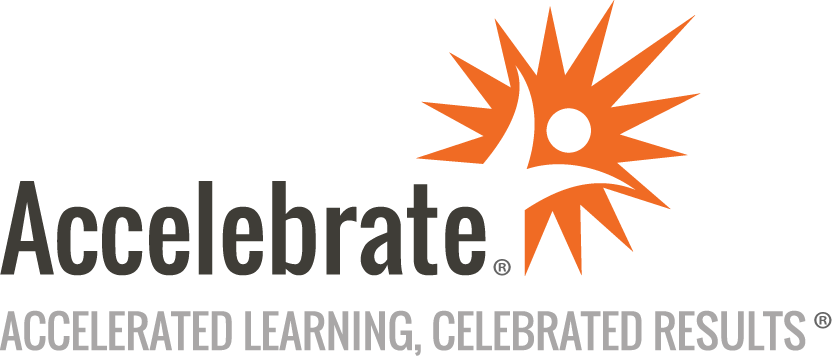 Advanced Salesforce System Administration and Platform App Builder using Lightning UICourse Number: SF-106
Duration: 5 daysOverviewThis Advanced Salesforce® training course attendees the essential System Administrator skills and Platform App Builder skills necessary to prepare for both the Advanced System Administrator and Platform App Builder certification exams. Students learn the Salesforce structure, data model, object schema, sharing model, Lightning user interface, sandboxes, and data integrity tools, as well as techniques for importing/exporting data, advanced reporting, automation, troubleshooting, using AppExchange apps, and when to code. The course includes a final project that gives students a real-world design and customization scenario.PrerequisitesAll students should have the Salesforce System Administrator certification or equivalent experience.MaterialsAll Salesforce training students receive comprehensive courseware.Software Needed on Each Student PCAttendees will not need to install any software on their computer for this class as the class will be conducted in a remote environment that Accelebrate will provide; students only need a local computer with a web browser and a stable Internet connection. It is recommended to use Chrome as the browser for Salesforce.ObjectivesConfigure the structure, schema, and data access modelConfigure the UICreate custom objects and fieldsUse Sandboxes, metadata, and change setsConfigure data integrity toolsUse import and exporting toolsUse advanced reportingUse automation toolsTroubleshoot issuesUnderstand when declarative tool limits require prebuilt apps or codingPrepare for the Advanced System Admin and Platform App Builder certification examsOutlineIntroductionSalesforce Structure Delivery ModelReleasesInteraction ModelData Model Object SchemaObject RelationshipsStandard and Custom ObjectsStandard and Custom FieldsRecognizing the need to create a custom objectLookup or master-detail?Rollup summary fieldsSharing Model Profile and PermissionsOWDRecord AccessField Level SecurityUser Interface AppsTabsPage LayoutsRecord TypesLightning PagesCompact LayoutsPublisher LayoutsQuick ActionsSandboxes TypesStructureChange SetsData Integrity Validation RulesRequired FieldsHistory TrackingImporting/Exporting Data Data Import WizardDataloader.ioAdvanced Reporting Custom Report TypesCustom Summary FormulasBucket FieldsAutomation Support AutomationWorkflowApproval ProcessesProcess BuilderFlowExecution OrderTroubleshooting Setup Audit TrailDebug LogsAppExchange Using the AppExchangeHow to assess appsUnmanaged and Managed AppsKnow When to Code Understanding declarative limitsEvaluate customization prioritiesTypical coding scenariosFinal Project Design, configure, and customize a business scenario in SalesforceReview student solutionsAdvanced System Admin and Platform App Builder Certification Discussion RequirementsExam study ResourcesPreparationConclusion